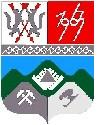 КЕМЕРОВСКАЯ ОБЛАСТЬТАШТАГОЛЬСКИЙ МУНИЦИПАЛЬНЫЙ РАЙОНАДМИНИСТРАЦИЯТАШТАГОЛЬСКОГО МУНИЦИПАЛЬНОГО РАЙОНАП О С Т А Н О В Л Е Н И Еот «30» сентября  2016 г.   № 700-пОб утверждении ведомственной целевой программы « Развитие здравоохранения Таштагольского муниципального района» на 2017-2019 годыВ целях эффективного расходования денежных средств бюджета администрации Таштагольского муниципального района, в соответствии с порядком разработки, утверждения и реализации ведомственных целевых программ муниципального образования «Таштагольский муниципальный район», утвержденным постановлением администрации Таштагольского муниципального района от 02.11.2011 г. № 921-п.:Утвердить ведомственную целевую программу «Развитие здравоохранения Таштагольского муниципального района» на 2017-2019 годы, согласно приложению № 1.Пресс-секретарю Главы Таштагольского муниципального района опубликовать настоящее постановление в газете «Красная Шория» и разместить на официальном сайте администрации Таштагольского муниципального района в  информационно-телекомуникационной сети «Интернет».Контроль за исполнением постановления возложить на заместителя Главы Таштагольского муниципального района Л.Н. Рябченко.Признать утратившим силу с 01.01.2017 г. постановление Администрации Таштагольского муниципального района № 12-п от 14.01.2016 г.Настоящее постановление вступает в силу со дня его официального опубликования и распространяет свое действие на правоотношения, возникшие с 01.01.2017 г.Глава Таштагольского муниципального района					В.Н. МакутаПриложение № 1к  постановлениюАдминистрации Таштагольского муниципального района от _____________№_____Ведомственная целевая программаАдминистрации Таштагольского муниципального районана 2017 - 2019  годы«Развитие здравоохранения Таштагольского муниципального района»Таштагол 2016 г.ПАСПОРТВедомственной целевой программы«Развитие здравоохранения Таштагольского муниципального района» на 2017 - 2019 годыОбщие положения Программы Необходимость подготовки и реализации Программы вызвана рядом факторов социально-экономического характера, влияющих на качество жизни населения.Объектом регулирования Программы является уровень состояния здоровья населения района. Предметом регулирования Программы является система мероприятий, направленных на создание условий к формированию у населения потребностей и мотиваций на профилактику заболеваний, ведение здорового образа жизни, приводящих к снижению заболеваемости, смертности от управляемых причин и стабилизации ожидаемой продолжительности жизни.Программа разработана на основании постановления  Администрации Таштагольского муниципального района от 02.11.2011 г. № 921-п «Об утверждении Порядка разработки, утверждения и реализации ведомственных целевых программ муниципального образования «Таштагольский муниципальный район».Программа утверждается Администрацией Таштагольского муниципального района.Целевой установкой Программы является сохранение здоровья населения области. Для достижения цели необходимо обеспечение доступности медицинской помощи по всем ее направлениям: профилактика, диагностика, лечение заболеваний по самым современным организационным и медицинским технологиям.Создание условий для повышения  качества и доступности медицинской помощи с учетом демографической ситуации является приоритетным направлением здравоохранения Кемеровской области.Финансовое обеспечение Программы осуществляется за счет бюджетных ассигнований областного бюджета.Характеристика сферы действия программыСохранение и укрепление здоровья жителей района является одной из приоритетных задач стратегического плана устойчивого развития Таштагольского района. В Таштагольском районе проводится планомерная работа по снижению рисков для здоровья населения и формированию здорового образа жизни у жителей города. Реализуемые в последние годы мероприятия позволили улучшить общую демографическую ситуацию, снизить заболеваемость и смертность населения, в том числе от управляемых причин, увеличить продолжительность жизни, повысить доступность получения медицинской помощи и качество жизни района. Для снижения заболеваемости, смертности и повышения продолжительности жизни жителей Таштагольского района  в рамках ведомственной целевой программы оказывается  медицинская помощь:- Наркологическая. На основании Приказа № 46 МБУЗ «Таштагольская ЦРБ» от 01.02.2013 г. открылось наркологическое отделение на 10 коек,  в 2015 г. количество коек увеличено до 12, путем реорганизации коечного фонда терапевтического и реанимационного отделения.   Отделение располагается в капитально отремонтированном здании. Оснащено  компьютерной техникой, 2 алкометра LIONSD – 400 P, аппаратом ЭКГ, анализатором для химико – токсикологичеких исследований IK 200609. В  2015 году продолжается тенденция  увеличения заболеваемости алкогольными психозами в 3,9 раза в сравнении с 2014 годом. Болезненность алкогольными психозами увеличилась до 3,9. Увеличилось количество обращений за наркологической помощью. Резкий рост алкогольных психозов свидетельствует об утяжелении течения заболевания у больных хроническим алкоголизмом, увеличении потребления спиртных напитков,  низком качестве потребляемых спиртных напитков, позднем обращении граждан за медицинской помощью. Отмечается более интенсивный рост алкогольных психозов у лиц молодого возраста и женщин. Отмечается увеличение заболеваемости алкоголизмом по сравнению с 2015 годом и уровень болезненности остается без изменений, что объясняется соблюдением преемственности в оказании стационарной и амбулаторной помощи наркологическим больным. Показатели заболеваемости наркоманиями увеличились в 2,3 раза по сравнению с 2014 годом, это связано с улучшением диагностики употребления синтетических наркотических веществ, показатели болезненности наркоманиями имеют тенденцию к уменьшению. Пролечено амбулаторно 315 больных, стационарное лечение  прошли 484  больных.Изготовлены буклеты профилактической направленности в количестве 16000 экземпляров. С 1 января 2016 года проведено: 9 лекции, охват составил 677 человек, 2 выступления на телевидении «Эфир – Т», 1 выступление на радио. В проведении лекций приняли участие: врач психиатр-нарколог, психолог. В школах проводится тестирование школьников на употребление наркотиков. Для тестирования используются экспресс-тесты ИХА – Мульти на определение 5 видов наркотиков в моче. Протестировано  -  140 школьников 10 классов в рамках постановки на воинский учет.-Кожно-венерологическая служба. Кожно-венерологическое отделение  создано как самостоятельное подразделение   Таштагольской больницы в 1943 г., в 1970 г. преобразовано в   кожно-венерологический диспансер. С 2005 года входит в состав Центральной   городской  больницы как кожно-венерологическое отделение. Кожно-венерологическое отделение имеет   амбулаторное отделение и стационар на 15 коек.   Финансирование  кожно-венерологического отделения на 50% бюджетное   и   на 50% - за   счет   средств   ОМС.Кожно-венерологическое диспансер МБУЗ «Таштагольская ЦРБ» оказывает стационарную помощь, (круглосуточный стационар, дневной стационар) амбулаторно-поликлиническую помощь. В 2016 году продолжалось  снижаться заболеваемости сифилисом и гонорей в 2,5 раза. В 2015 году на бюджетных койках пролечено 234 больных.  В стационаре проходят превентивное лечение серорезистентные пациенты, беременные женщины.  Инфекции, передающиеся половым путем, оказывают прямое влияние на репродуктивное здоровье населения, поскольку приводят к бесплодию, в первую очередь среди женщин, будущих матерей.  Реализация Программы позволит усилить работу по предупреждению распространения инфекций, передающихся половым путем, особенно среди детей и подростков, увеличить объем профилактической и лечебной помощи населению в амбулаторных условиях, профилактику врожденного сифилиса.- отделение сестринского ухода. Отделение сестринского ухода находится на базе Шерегешской участковой больницы на 20 коек и участковой больницы пгт. Мундыбаш на 5 коек.  В течение года на койках сестринского ухода получают помощь 25-30 человек. Отделение сестринского ухода предназначается для проведения курса поддерживающего лечения больным преимущественно пожилого и старческого возраста, одиноким, страдающим хроническими заболеваниями и нуждающимся в медицинском и социальном уходе.- КДК – в целом эпидемическая ситуация в Кузбассе по ВИЧ-инфекции к настоящему моменту может быть оценена как неблагополучная. Общее количество ВИЧ-инфицированных, зарегистрированных в Таштагольском районе на 01.01.2016 года 577 человек, показатель на 100 тыс.  – 1078,0, что в 2,6 раза ниже областного показателя. В 2015 году выявлено 69 человек с ВИЧ инфекцией. За 8 месяцев  2016 г. выявлено 53 человека.Доля населения, живущих с ВИЧ в целом по России составляет 0,4%; в Кемеровской области – ≈1%; в Таштагольском районе – 0,74%.По кумулятивным показателям наш район «отодвинулся от лидеров» с 9-10 места в 1998 году,  по показателям за 2014 год – на 31-е место, т.е. отодвинулся от «лидеров» на 19-20 позиций.Реализация подпрограммы позволит своевременно выявлять ВИЧ-инфицированных, особенно в группах риска, обеспечит разрыв эпидемиологических цепочек, снизит риск медицинского пути передачи ВИЧ-инфекции.На основании постановления Администрации  Кемеровской области от 30.09.2015 года № 329 –«Об утверждении порядка предоставления денежной выплаты детям, страдающим онкологическими заболеваниями» в Таштагольском районе денежную выплату получат 5 детей, из расчета 580 рублей в месяц на одного человека."Выплаты гражданам, имеющим почетное звание". В МБУЗ «Таштагольская ЦРБ» один врач имеет звание "Заслуженный врач России" Выплаты за почетное звание производятся работающим жителям города Кемерово, имеющим почетные звания "Народный врач СССР", "Заслуженный врач РСФСР", заслуженного врача союзных республик, входивших в состав СССР, "Заслуженный врач Российской Федерации", "Заслуженный работник здравоохранения Российской Федерации".В рамках подпрограммы "Лекарственное обеспечение" осуществляется льготное лекарственное обеспечение в соответствии Постановления Правительства РФ от 30 июля 1994 года № 890 "О государственной поддержке развития медицинской промышленности и улучшения обеспечения населения и учреждений здравоохранения лекарственными средствами и изделиями медицинского назначения". Реализация мероприятий данной подпрограммы позволит улучшить качество оказания медицинской помощи и увеличит доступность лекарственного обеспечения отдельных категорий граждан.Мероприятие: "Бесплатное лекарственное обеспечение, предоставляемое по рецептам врачей детям-сиротам и детям, оставшимся без попечения родителей, в возрасте до 6 лет, находящимся под опекой, в приемной семье". В районе проживает 49 детей, относящихся к данной категории, обеспечение которых медикаментами необходимо согласно постановления Администрации Кемеровской области от 21.10.2013 года №444 "О бесплатном обеспечении детей-сирот и детей, оставшихся без попечения родителей, в возрасте до 6 лет, находящихся под опекой, в приемных семьях, лекарственными препаратами" и во исполнение Закона Кемеровской области от 14.12.2010 года № 124-ОЗ "О некоторых вопросах в организации опеки и попечительства несовершеннолетних", данное мероприятие позволит улучшить доступной и качественно медицинской помощи, улучшение состояния здоровья детей и матерей, снижение младенческой смертности.Цели и задачи программыОсновной целью Программы является совершенствование оказания медицинской помощи населению Таштагольского района, увеличение доступности медицинской помощи и эффективности использования ресурсов здравоохранения, сохранение и улучшение здоровья населения, сокращение прямых и косвенных потерь общества за счет снижения заболеваемости и смертности населения и, как следствие, увеличение продолжительности жизни.Данная цель достижима при выполнении следующих задач:- оказание специализированной стационарной, амбулаторно-поликлинической медицинской помощи;- пропаганда здорового образа жизни и мониторинг распространенности факторов риска возникновения заболеваний. Решение этой задачи должно способствовать усилению влияния системы здравоохранения на факторы риска возникновения заболеваний у пациентов;
формирование у населения мотивации к рационализации питания, к ограничению курения, снижению потребления алкоголя. Достигается путем реализации политики, направленной на информирование различных групп населения о здоровом питании.- раннее выявление инфицированных ВИЧ, острыми вирусными гепатитами В и С;- обеспечить оказание населению Таштагольского района квалифицированной медицинской помощи, в том числе с использованием современных технологий; - обеспечить снижение показателей смертности к 2018 году до 13,5 на 1000 населения;-  обеспечить снижение количества зарегистрированных больных с диагнозом, установленным впервые в жизни, - активный туберкулез до 85,9 на 100 тыс. населения к 2018 году;укрепить материально-техническую базу МБУЗ «Таштагольская ЦРБ», оснастить оборудованием первоочередной необходимости, провести капитальные ремонты систем, зданий и сооружений в соответствии с современными требованиями;улучшить лекарственное обеспечение отдельных групп граждан по категориям заболеваний, детей-сирот и детей, оставшихся без попечения родителей, в возрасте до 6 лет, находящихся под опекой.снижение смертности населения от дорожно-транспортных происшествий;снижение инвалидности пострадавших от дорожно-транспортных происшествий;снижение экономических потерь за счет сохранения трудового потенциала.Программные мероприятия ПрограммыМеханизм реализации ПрограммыОтветственным за реализацию Программы является Администрация Таштагольского муниципального района.Заказчик Программы:осуществляет оперативное руководство и координацию деятельности мероприятий Программы;контролирует деятельность исполнителей мероприятий Программы по своевременному выполнению мероприятий Программы;анализирует выполнение мероприятий Программы;представляет в департамент охраны здоровья населения Кемеровской области информацию о ходе мероприятий Программы за счет средств областного бюджета.Ответственный исполнитель:представляет заказчику Программы информацию и отчетность о ходе исполнения мероприятий Программы.Эффективность реализации  ПрограммыВ ходе реализации Программы предстоит выполнить комплекс мероприятий, направленных на формирование здорового образа жизни и обеспечение профилактики заболеваний населения города.
Сведения  о планируемых значениях целевых показателей (индикаторов) программыПланомерная реализация мероприятий Программы позволит сформировать широкое общественное мнение о необходимости ведения здорового образа жизни, стабилизировать и снизить заболеваемость, смертность от управляемых причин, стабилизировать и увеличить ожидаемую продолжительность жизни населения, повысить востребованность стратегических решений в сфере общественного здоровья.Источники финансирования ПрограммыРеализация Программы осуществляется за счет средств  областного бюджета на выполнение муниципального задания.Субсидии МБУЗ «Таштагольская ЦРБ» на выполнение муниципального задания предоставляются на основании соглашениямежду Администрацией муниципального образования «Таштагольский муниципальный район» и муниципальным бюджетным учреждением здравоохранения «Таштагольская Центральная районная больница» о порядке и условиях предоставления субсидии на возмещение нормативных затрат на оказание муниципальных услуг. Потребность на финансовое обеспечение выполнения муниципального задания рассчитана на основании нормативных затрат на оказание муниципальных услуг, а также расходов по оплате труда персонала, содержанию зданий, оплаты коммунальных услуг, приобретение оборудования и расходных материалов и другое.Наименование программыВедомственная целевая программа «Развитие здравоохранения Таштагольского муниципального района»  на 2017-2019 годы (далее – Программа)Заказчик программыАдминистрация Таштагольского муниципального районаРазработчик программыАдминистрация Таштагольского муниципального районаРуководитель программыЗаместитель Главы Администрации Таштагольского муниципального района Рябченко Л.Н.Цель и задачи программы. Важнейшие целевые индикаторыЦели:- Совершенствование оказания медицинской помощи Таштагольского района;- Формирование здорового образа жизни, повышение санитарной культуры населения и профилактика  заболеваний среди населения.Задачи: - Создание условий для повышения качества и доступности медицинской помощи;- Оказание специализированной стационарной, амбулаторно-поликлинической медицинской помощи;- Сохранение и восстановление здоровья населения при проведении лечебно-профилактических и оздоровительных мероприятий, реализация государственной территориальной программы государственных гарантий в сфере здравоохранения населения  Таштагольского муниципального района и областных законов области здравоохранения;- Обеспечение оказания квалифицированной медицинской помощи, в том числе с использованием современных медицинских технологий, укрепление подразделений МБУЗ «Таштагольская ЦРБ» материально-технической базы;- Проведение капитальных ремонтов, оснащение оборудованием первоочередной необходимости.Ответственный исполнитель программыЗаместитель Главы Администрации Таштагольского муниципального района Рябченко Л.Н.Исполнители основных мероприятийМБУЗ «Таштагольская ЦРБ»Сроки реализации программы2017-2019 годыОбъемы финансированияВсего бюджетных ассигнований за счет средств  областного бюджета  на реализацию Программы  - 166 623,9 тыс. рублей, в том числе по годам:2017 год – 55 541,3 тыс. рублей;2018 год – 55 541,3 тыс. рублей;2019 год – 55 541,3 тыс. рублей.Ожидаемые конечные результаты реализации программы, выраженные в соответствующих показателях, поддающихся количественной оценкеМедицинский эффект:Увеличение продолжительности активной жизни населения за счет формирования здорового образа жизни и профилактики заболеваний;Повышение информированности детей и их родителей о пагубности вредных привычек и рациональности ведения здорового образа жизни;Снижение общей смертности населения.Экономический эффект:Повышение средней заработной платы медицинских работников, предоставляющих медицинские услуги;Эффективное распределение средств выделяемых на здравоохранение, отсутствие нецелевых расходов.Наименование программы, подпрограммы, источники финансированияОбъем финансовых ресурсов, тыс. руб.Объем финансовых ресурсов, тыс. руб.Объем финансовых ресурсов, тыс. руб.Объем финансовых ресурсов, тыс. руб.Наименование программы, подпрограммы, источники финансированияВсего2017 2018201912345Ведомственная целевая программа «Развитие здравоохранения Таштагольского муниципального района» Ведомственная целевая программа «Развитие здравоохранения Таштагольского муниципального района» Ведомственная целевая программа «Развитие здравоохранения Таштагольского муниципального района» Ведомственная целевая программа «Развитие здравоохранения Таштагольского муниципального района» Ведомственная целевая программа «Развитие здравоохранения Таштагольского муниципального района» 1 . Подпрограмма «Обеспечение отдельных государственных полномочий по организации оказания медицинской помощи в соответствии с ТПГГ оказания гражданам медицинской помощи»Областной бюджет119 133,639 845,638 744,040 544,02 . Подпрограмма «Обеспечение отдельных государственных полномочий по организации оказания медицинской помощи в соответствии с ТПГГ оказания гражданам медицинской помощи»Областной бюджет31 900,010 500,011 600,09 800,03 . Подпрограмма «Обеспечение отдельных государственных полномочий по организации оказания медицинской помощи в соответствии с ТПГГ оказания гражданам медицинской помощи»Областной бюджет493,4163,4165,0165,04.  Подпрограмма «Совершенствование организации медицинской помощи пострадавшим при дорожно-транспортных происшествиях»Областной бюджет6 345,92 115,32 115,32 115,35. Подпрограмма «Обеспечение льготных лекарственных средств и изделий медицинского назначения отдельным группам граждан и по категориям заболеваний»Областной бюджет8 544,02 848,02 848,02 848,06.  Подпрограмма «Осуществление мер социальной поддержки граждан, имеющих почетные звания»Областной бюджет27,09,09,09,07. Подпрограмма «Ежемесячное обеспечение детей, страдающих онкологическими заболеваниями, денежной выплатой»Областной бюджет105,035,035,035,08. Подпрограмма «Бесплатное обеспечение лекарственными препаратами детей-сирот и детей, оставшихся без попечения родителей в возрасте до 6 лет, находящихся под опекой, в приемной семье, по рецептам врачей»Областной бюджет75,025,025,025,0Итого по программе166 623,955 541,355 541,355 541,3Областной бюджет166 623,955 541,355 541,355 541,3Наименование целевого показателя (индикатора)Единица измеренияПлановое значение целевого показателя (индикатора)Плановое значение целевого показателя (индикатора)Плановое значение целевого показателя (индикатора)Наименование целевого показателя (индикатора)Единица измерения20172018201912345Обеспечение отдельных государственных полномочий по организации оказания медицинской помощи в соответствии с ТПГГ оказания гражданам медицинской помощиКойко-дней147411474114741Обеспечение отдельных государственных полномочий по организации оказания медицинской помощи в соответствии с ТПГГ оказания гражданам медицинской помощиПосещение 266832668326683Обеспечение отдельных государственных полномочий по организации оказания медицинской помощи в соответствии с ТПГГ оказания гражданам медицинской помощиКойко-дней117311731173Совершенствование организации медицинской помощи пострадавшим при дорожно-транспортных происшествияхПроцент 100100100Обеспечение льготных лекарственных средств и изделий медицинского назначения отдельным группам граждан и по категориям заболеванийПроцент 100100100Осуществление мер социальной поддержки граждан, имеющих почетные званияПроцент 100100100Ежемесячное обеспечение детей, страдающих онкологическими заболеваниями, денежной выплатойПроцент 100100100Бесплатное обеспечение лекарственными препаратами детей-сирот и детей, оставшихся без попечения родителей в возрасте до 6 лет, находящихся под опекой, в приемной семье, по рецептам врачейПроцент 100100100